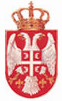               Република Србија МОРАВИЧКИ УПРАВНИ ОКРУГ           Број: 917-02-7/2020-01       Датум: 13.05.2019. године                      Ч а ч а к			                   На основу члана 3. став 3. Одлуке о покретању акције „Уредимо и очистимо Моравички округ“, број 917-02-7/2020-01 од 11.03.2020. године, доносимР Е Ш Е Њ ЕО ИМЕНОВАЊУ КОМИСИЈАЧлан 1.	Ради оцене и праћења активности кандидата за избор најбољег јавног комуналног предузећа, најуређеније и најчистије месне заједнице, школе, дечијег вртића, стамбене зграде и дворишта, именујем комисије у саставу:За избор најбољег јавног/јавног комуналног предузећа:Лидија Љушић, републички инспектор за друмски саобраћај, председникМоника Никитовић, комунални инспектор у Чачку, заменик председникаРадосав Луковић, саобраћајни инспектор у општини Ивањица, чланСлободан Лазовић, сарадник у Канцеларији за заштиту животне средине у општини Горњи Милановац, члан иСтеван Мијаиловић, планско-аналитички послови у пољопривреди и руралном развоју, чланЗа  избор  најуређеније  установе  из  области здравства, културе, спорта, туризма и социјалне заштите (укључујући и испоставе републичких јавних предузећа и органа):Зоран Шеварлић, шеф одсека републичке здравствене инспекције, председникДр Биљана Николић, шеф инспекције за заштиту животне средине из Чачка, заменик председникаЗорица Милошевић, помоћник председника општине Лучани, чланДалибор Вранић, грађевински инспектор у општини Ивањица, члан иМилета Богдановић, запослен на пословима принудног извршења и комуналног реда у општини Горњи Милановац, члан За избор најуређеније месне заједнице на градском подручју:Гордана Јовановић, републички грађевински инспектор, председникМр Зоран Мотика, грађевински инспектор из Чачка, заменик председникаБранко Раичевић, комунални инспектор у општини Ивањица, чланМиљко Васиљевић, регистратор у општини Горњи Милановац, члан иСтефан Веланац, технички директор ЈКП „Комуналац“ Лучани, чланЗа избор најуређеније месне заједнице на сеоском подручју:Срђан Ковачевић, шеф Одсека републичке шумарске и ловне инспекције, председникМиљан Радосављевић, комунални инспектор из Чачка, заменик председникаЛидија Ристић, инспектор заштите животне средине у општини Ивањица, чланИвана Адамовић, инспектор  за заштиту животне средине у општини Горњи Милановац, члан иМилоје Терзић, ЈКП „Драгачево путеви“ општине Лучани, чланЗа избор најуређеније школе:Рада Каранац, саветник у Школској управи у Чачку, председникОлгица Глишић, просветни инспектор у Чачку, заменик председникаЗорица Милошевић, помоћник председника општине Лучани, чланЗдравко Секулић, просветни инспектор у општини Ивањица, члан иГордана Живановић, сарадник у Канцеларији за заштиту животне средине у општини Горњи Милановац, члан  За избор најуређенијег дечијег вртића:Данијела Ковачевић, саветник у Школској управи у Чачку, председникСветлана Стојановић, туристички инспектор у граду Чачку, заменик председникаЗорица Милошевић, помоћник председника општине Лучани, чланЗдравко Секулић, просветни инспектор у општини Ивањица, члан иНевена Обрадовић, шеф Канцеларије за заштиту животне средине у општини Горњи Милановац, члан  За избор најуређеније стамбене зграде:Мирко Муњић, дипломирани правник у Стамбеној агенцији у Чачку, председникПетар Мариновић, комунални инспектор у граду Чачку, заменик председникаДејан Петровић, буџетски инспектор у општини Ивањица, чланСнежана Николић, комунални инспектор у општини Горњи Милановац, члан иМирјана Кукић, комунални инспектор у општини Лучани, чланЗа избор најуређенијег дворишта на градском подручју:Братислав Зечевић, начелник Градског  штаба ва ВС у Чачку, председникМарина Спасовић, комунални инспектор из града Чачка, заменик председникаБранко Раичевић, комунални инспектор у општини Ивањица, чланЗорица Толић, координатор обједињене процедуре у општини Горњи Милановац, члан иМирјана Кукић, комунални инспектор у општини Лучани, чланЗа избор најуређенијег дворишта на сеоском  подручју:Биљана Станојевић, координатор републичке инспекције за заштиту животне средине, председникДрагоман Пауновић, туристички инспектор у граду Чачку, заменик председникаЛидија Ристић, инспектор заштите животне средине у општини Ивањица, чланСлавица Андрић, задужена за стручно оперативне послове у области урбанизма у општини Горњи Милановац, члан иСветлана Илић, комунални инспектор у општини Лучани, чланЧлан 2.	Задатак комисија из члана 1. овог Решења утврђен је чланом 4. Одлуке о покретању акције „Уредимо и очистимо Моравички округ“.	Обавезују се председници комисија да одрже састанке са својим члановима и договоре начин извршавања обавеза утврђених овим Решењем и Одлуком.	Помоћ у раду комисија пружаће и административно-техничке послове обављаће Стручна служба Моравичког управног округа (члан 16. Одлуке).Члан 3.	Саставни део овог Решења је Одлука о покретању акције „Уредимо и очистимо Моравички округ“, број: 917-02-7/2020-01 од 11.03.2020. године.                                                                                                      ПРЕДСЕДНИК САВЕТА                                                                              мр Слободан Јоловић
                                                                                   начелник Моравичког управног округа